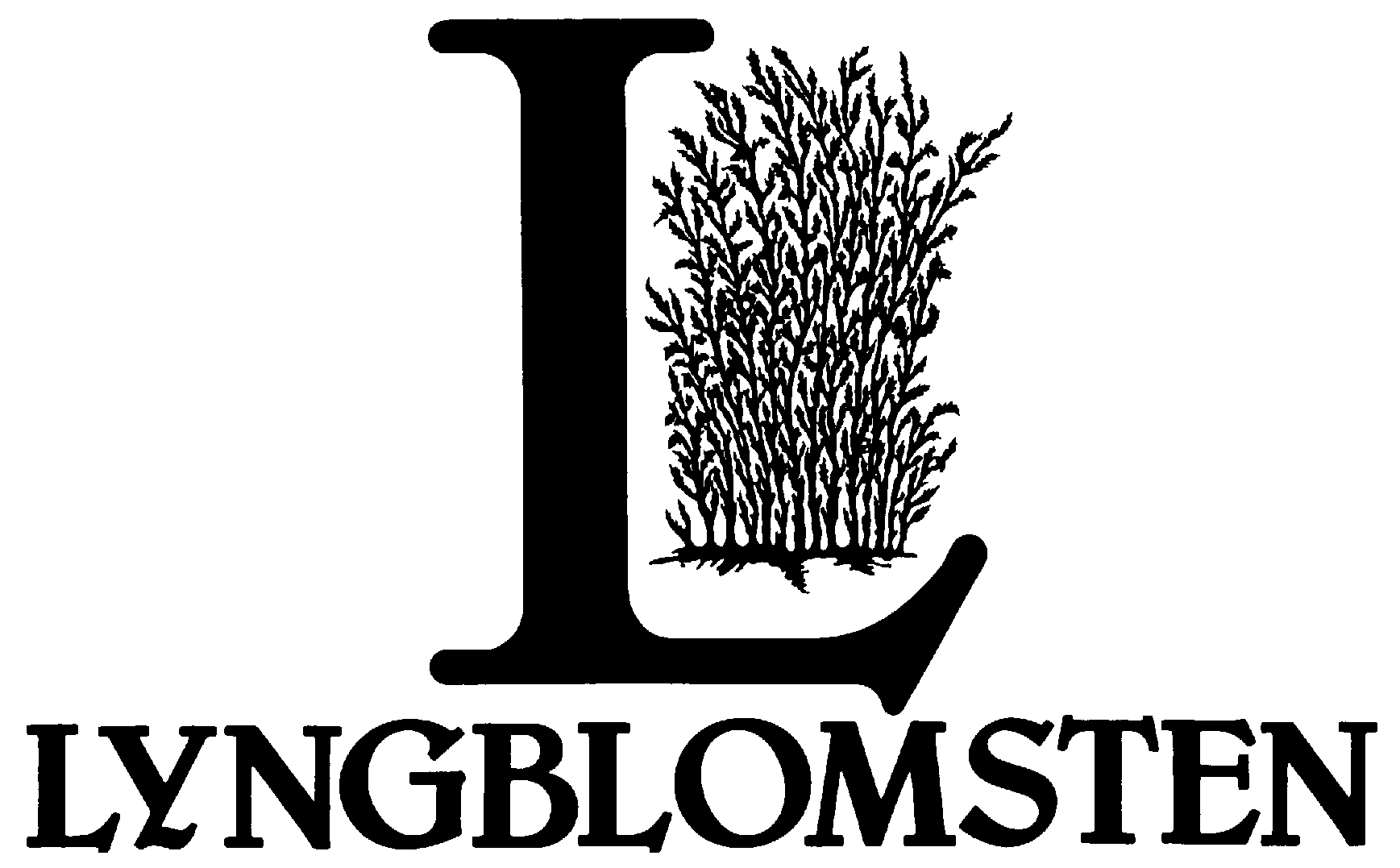 Volunteer Services DepartmentJOB DESCRIPTIONTITLE:  Volunteer Coordinator TYPE:  Part-time (32 hours per week), nonexemptSUPERVISED BY:	Director of Volunteer ServicesPRIMARY FUNCTION:  Support Volunteer Services in the recruitment, onboarding and support of individual and group volunteers.MAJOR RESPONSIBILITIES:1.   Provide stewardship of volunteer poolSend appropriate greeting cards to volunteers experiencing a life changeReview and follow up, on a quarterly basis, with volunteers who have no service hours during previous three months Conduct formal check-in with volunteers at 1 month, 3 months, and annually, as neededUpdate Volgistics with changes in volunteer status, making appropriate notesUpdate nametags as volunteers make hourly milestones2.   Serve as the lead recruiter for new volunteersPost on recruitment web sites, always looking for new posting opportunities.Seek out recruitment fairs to attend.Coordinate staff and volunteers to represent at recruitment fairs.Participate in recruitment Q &A sessions that happen off and on campus.Always be watching the volunteer trends to see what volunteers find appealing and respond to.Encourage interested prospects to complete an on-line application.3.  Coordinate volunteer groupsIncludes Corporate, School, Youth, Retirees.Ensure contact information in Volgistics is up to date.Ensure hours get tracked in Volgistics.Conduct ongoing follow-up, thanks and evaluation.4.  Handle administrative tasks contributing to department efficiencies:Update running lists of daily resident/volunteer interaction (e.g., visits, reading, etc.)Process all DOT physicals for volunteer driversMaintain the Volunteer Lounge Refill snacks and beveragesKeep nametag rack organized Update posters and fliers as needed5.  Participate in the planning and implementation of major events utilizing many volunteers or focusing on volunteer involvement:Supporters Appreciation EventMid-Summer FestivalSpring GalaEtc. 6.  Willingness to uphold the mission, principles, and pillars of the Lyngblomsten brand.QUALIFICATIONS:BA or equivalent experience Experience working with volunteersDesire to enhance the well-being of older adultsAble to organize and prioritize multiple tasksEffective communication and listening skillsDemonstrates a professional, welcoming and hospitable demeanor as an ambassador of LyngblomstenSelf-motivated, independent worker with ability to function as part of a teamKnowledge of computer programs such as Microsoft Office Word, Excel, Publisher and database systems (preferably Volgistics)SAFETY AND PHYSICAL DEMANDS:Lyngblomsten strives to create and maintain safe conditions for employees, residents/tenants, volunteers, and visitors.  All employees are to be aware of total facility and department safety and emergency procedures, as well as be responsible for anticipating and eliminating potentially hazardous conditions and situations.These physical demands may be modified if a reasonable accommodation can be found that does not create an undue hardship to Lyngblomsten.In an 8-hour work day, the Volunteer Coordinator must be able to:   	1.  sit 6 to 8 hours			2.  walk/stand 0 to 2 hoursB.  The employee's job requires occasional (1% to 33% of 8-hour day):  	 1.  squatting			2.  bending and stooping	3.  crouching	 4.  reaching above shoulder level	5.  kneeling                         	6.  pushing and pullingC.  The employee's job requires lifting/carrying:   	  1. up to 10 lbs. frequently		2. 11 - 25 lbs. occasionallyD.  The employee's job requires use of the right and left hands for repetitive actions such as:   	  1. simple grasping    2. firm grasping    3. fine manipulation    4. keyboardingACCEPTANCE:I have read the preceding Job Description and safety/physical demands.  I fully understand the contents and shall perform these duties to the best of my ability._______________________________________   	_______________________________________PRINTED NAME of EMPLOYEE			PRINTED NAME of SUPERVISOR_______________________________________   	_______________________________________SIGNATURE of EMPLOYEE				SIGNATURE of SUPERVISORDATE____________________________   		DATE_____________________________   Revised September 2019